	PUBLIKASI PERSJUDUL	: ASAM FOLAT DAN PROSES KEHAMILANMEDIA	: TRIBUN JOGJATANGGAL	: 22 NOVEMBER 2016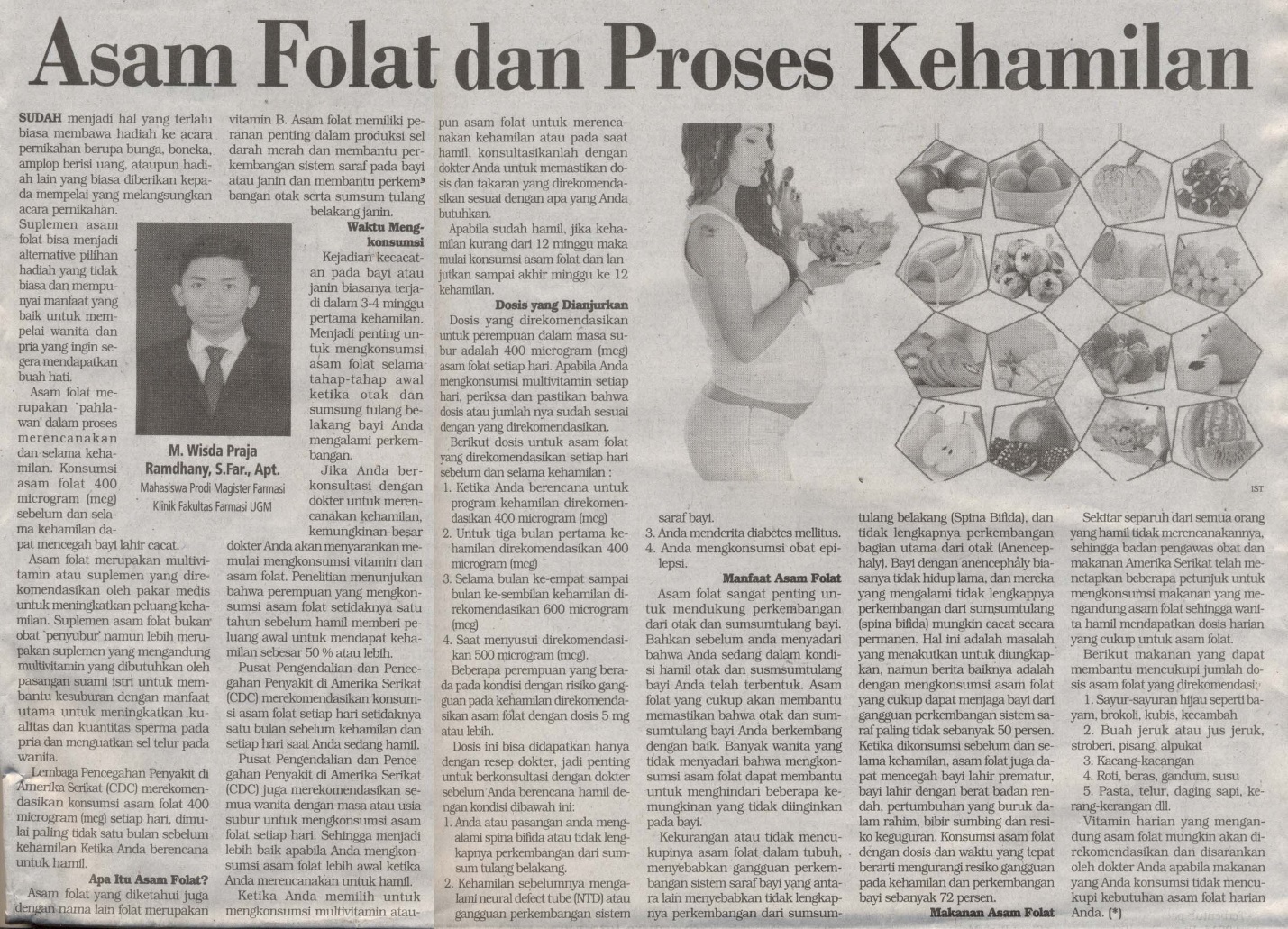 